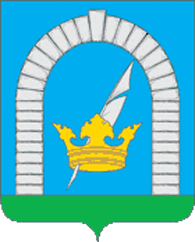 СОВЕТ ДЕПУТАТОВПОСЕЛЕНИЯ РЯЗАНОВСКОЕ В ГОРОДЕ МОСКВЕРЕШЕНИЕОт 15.03.2016№ 2/24Об  утверждении Положенияо муниципальной службев  поселении РязановскоеВ соответствии с Федеральным законом от 06.10.2003 г. №131–ФЗ «Об общих принципах организации местного самоуправления в Российской Федерации», Федеральным законом от 02.03.2007 г. №25-ФЗ «О муниципальной службе в Российской Федерации», с Законом города Москвы от 22.10.2008 г.   №50 «О муниципальной службе в городе Москве», Уставом поселения Рязановское,СОВЕТ ДЕПУТАТОВ ПОСЕЛЕНИЯ РЯЗАНОВСКОЕ:1. Утвердить Положение о муниципальной службе в поселении Рязановское (Приложение).2. Признать утратившим силу Решение Совета депутатов поселения Рязановское от 17.02.2015г. № 3/8 «Об утверждении Положения о муниципальной службе в поселении Рязановское».3. Опубликовать настоящее Решение в  бюллетене «Московский муниципальный вестник» и разместить на официальном сайте органов местного самоуправления поселения Рязановское в сети Интернет.4. Контроль за исполнением данного Решения возложить на главу поселения Рязановское Левого С.Д.Глава поселения Рязановское 				           		С.Д. ЛевыйПриложение к Решению Совета депутатов поселения Рязановскоеот 15.03.2016 № 2/24Положениео муниципальной службе в поселении РязановскоеНастоящее Положение регулирует отношения, связанные с организацией муниципальной службы в поселении Рязановское, поступлением на муниципальную службу граждан Российской Федерации, граждан иностранных государств - участников международных договоров Российской Федерации, в соответствии с которыми иностранные граждане имеют право находиться на муниципальной службе (далее - граждане), условиями и порядком прохождения и прекращения муниципальной службы, а также с определением правового положения (статуса) муниципальных служащих поселения Рязановское (далее - муниципальные служащие).Раздел 1. Общие положенияОсновные понятияМуниципальная служба в поселении Рязановское (далее - муниципальная служба) - профессиональная деятельность граждан, которая осуществляется на постоянной основе на должностях муниципальной службы, замещаемых путем заключения трудового договора (контракта).Наниматель муниципального служащего - внутригородское муниципальное образование поселение Рязановское в городе Москве (далее – поселение Рязановское), от имени которого полномочия нанимателя осуществляет представитель нанимателя (работодатель).Представитель нанимателя (работодатель) – глава администрации поселения Рязановское, или иное лицо, уполномоченное исполнять обязанности представителя нанимателя (работодателя) в соответствии с Уставом поселения Рязановское.Должность муниципальной службы - должность в администрации поселения Рязановское (далее – администрация поселения), с установленным кругом обязанностей по обеспечению исполнения полномочий органа местного самоуправления и ответственностью за осуществление этих полномочий.Муниципальный служащий - гражданин, исполняющий в порядке, определенном Уставом поселения Рязановское и муниципальными правовыми актами в соответствии с федеральным законодательством и законами города Москвы, обязанности по должности муниципальной службы за денежное содержание, выплачиваемое за счет средств бюджета поселения Рязановское (далее - местный бюджет). Лица, исполняющие обязанности по техническому обеспечению деятельности администрации поселения, не замещают должности муниципальной службы и не являются муниципальными служащими.Правовые основы муниципальной службыМуниципальная служба осуществляется в соответствии с Конституцией Российской Федерации, федеральными законами от 06.10.2003г. № 131-ФЗ        «Об общих принципах организации местного самоуправления в Российской Федерации» и от 02.03.2007 г. № 25-ФЗ «О муниципальной службе в Российской Федерации», другими федеральными законами и иными нормативными правовыми актами Российской Федерации, Уставом города Москвы, Законом города Москвы от 06.11.2002 г. № 56 «Об организации местного самоуправления в городе Москве», Законом города Москвы от 22.10.2008 г. № 50                           «О муниципальной службе в городе Москве» и иными нормативными правовыми актами города Москвы, Уставом поселения Рязановское, настоящим Положением и иными муниципальными правовыми актами.На муниципальных служащих распространяется действие трудового законодательства с особенностями, предусмотренными Федеральным законом      «О муниципальной службе в Российской Федерации».Раздел 2. Должности муниципальной службы.2.1. Должности муниципальной службыДолжности муниципальной службы подразделяются на группы:1) высшие должности муниципальной службы;2) главные должности муниципальной службы;3) ведущие должности муниципальной службы;4) старшие должности муниципальной службы;5) младшие должности муниципальной службы.     Должности муниципальной службы устанавливаются в соответствии с реестром должностей муниципальной службы, который утверждается Законом города Москвы от 22.10.2008г.  № 50 “О муниципальной службе в городе Москве”. Должности муниципальной службы в администрации поселения Рязановское:1) высшие должности муниципальной службы - глава администрации поселения;2) главные должности муниципальной службы:а) первый заместитель главы администрации поселения;б) заместитель главы администрации поселения;в) начальник отдела;3) ведущие должности муниципальной службы:а) заместитель начальника отдела;б) заведующий сектором;в) заведующий сектором в составе отдела;г) советник;д) консультант;4) старшие должности муниципальной службы:а) главный специалист;б) ведущий специалист;5) младшие должности муниципальной службы:а) специалист I категории;б) специалист II категории;в) специалист.Допускается двойное наименование должностей муниципальной службы в случаях возложения на:1) руководителя структурного подразделения администрации поселения функций главного бухгалтера;2) соответствующего специалиста администрации поселения функций бухгалтера;3) соответствующего специалиста администрации поселения функций юрисконсульта.      При этом наименования должностей муниципальной службы начинаются с наименований "главный бухгалтер", "бухгалтер", "юрисконсульт". Статус и денежное содержание лиц, замещающих указанные должности, определяются по второму наименованию должности муниципальной службы.     Допускается уточнение наименований должностей муниципальной службы путем присоединения к ним наименований, указывающих на их специализацию.      Для технического обеспечения деятельности администрации поселения в штатное расписание могут включаться должности, не относящиеся к должностям муниципальной службы.2.2. Квалификационные требования для замещения должностей муниципальной службыДля замещения должностей муниципальной службы квалификационные требования предъявляются к уровню профессионального образования, стажу муниципальной службы или стажу работы по специальности, профессиональным знаниям и навыкам, необходимым для исполнения должностных обязанностей.В случае если лицо назначается на должность главы администрации по контракту, законом города Москвы и Уставом поселения Рязановское могут быть установлены дополнительные требования к кандидатам на эту должность.Для замещения должностей муниципальной службы к гражданину предъявляются следующие квалификационные требования:1) к уровню образования:а) для замещения высших, главных, ведущих и старших должностей муниципальной службы - высшее образование;б) для замещения младших должностей муниципальной службы - среднее профессиональное образование;2) к стажу работы:а) для замещения высших, главных должностей муниципальной службы - стаж работы на должностях муниципальной службы, должностях государственной службы не менее четырех лет или стаж работы по специальности не менее пяти лет;б) для замещения ведущих должностей муниципальной службы - стаж работы на должностях муниципальной службы, должностях государственной службы не менее двух лет или стаж работы по специальности не менее четырех лет, а для лиц, имеющих дипломы специалиста или магистра с отличием, в течение трех лет со дня выдачи диплома - стаж работы на должностях муниципальной службы, должностях государственной службы или стаж работы по специальности не менее одного года;в) для замещения старших и младших должностей муниципальной службы - требования к стажу работы не предъявляются.Требования к профессиональным знаниям и навыкам, необходимым для исполнения должностных обязанностей, устанавливаются муниципальным правовым актом и включаются в должностную инструкцию муниципального служащего.Раздел 3. Правовое положение (статус) муниципального служащего3.1. Основные права муниципального служащегоМуниципальный служащий имеет право на:1) ознакомление с документами, устанавливающими его права и обязанности по замещаемой должности муниципальной службы, критериями оценки качества исполнения должностных обязанностей и условиями продвижения по службе;2) организационно-техническое обеспечение, необходимое для исполнения должностных обязанностей;3) оплату труда и другие выплаты в соответствии с трудовым законодательством, законодательством о муниципальной службе и трудовым договором (контрактом);4) отдых, обеспечиваемый установлением нормальной продолжительности рабочего (служебного) времени, предоставлением выходных дней и нерабочих праздничных дней, а также ежегодного оплачиваемого отпуска;5) получение в установленном порядке информации и материалов, необходимых для исполнения должностных обязанностей, а также на внесение предложений о совершенствовании деятельности администрации поселения;6) участие по своей инициативе в конкурсе на замещение вакантной должности муниципальной службы;7) получение дополнительного профессионального образования в соответствии с муниципальным правовым актом за счет средств местного бюджета;8) защиту своих персональных данных;9) ознакомление со всеми материалами своего личного дела, с отзывами о профессиональной деятельности и другими документами до внесения их в его личное дело, а также на приобщение к личному делу его письменных объяснений;10) объединение, включая право создавать профессиональные союзы для защиты своих прав, социально-экономических и профессиональных интересов;11) рассмотрение индивидуальных трудовых споров в соответствии с трудовым законодательством, защиту своих прав и законных интересов на муниципальной службе;12) проведение по его требованию служебного расследования для опровержения сведений, порочащих его честь и достоинство, связанных с прохождением им муниципальной службы;13) посещение в установленном порядке органов государственной власти и государственных органов города Москвы, органов местного самоуправления, муниципальных органов, организаций независимо от их организационно-правовых форм, общественных объединений в городе Москве;14) пенсионное обеспечение в соответствии с федеральным законом.Муниципальный служащий, за исключением муниципального служащего, замещающего должность главы администрации по контракту, вправе с предварительным письменным уведомлением представителя нанимателя (работодателя) выполнять иную оплачиваемую работу, если это не повлечет за собой конфликт интересов и если иное не предусмотрено федеральным законодательством и Законом города Москвы № 50 от 22.10.2008 г.                       «О муниципальной службе в городе Москве».3.2. Основные обязанности муниципального служащегоМуниципальный служащий обязан:1) соблюдать Конституцию Российской Федерации, федеральные конституционные законы, федеральные законы, иные нормативные правовые акты Российской Федерации, Устав города Москвы, законы города Москвы, иные нормативные правовые акты города Москвы, Устав поселения Рязановское и иные муниципальные правовые акты;2) добросовестно исполнять должностные обязанности в соответствии с должностной инструкцией;3) соблюдать при исполнении должностных обязанностей права, свободы и законные интересы человека и гражданина независимо от расы, национальности, языка, отношения к религии и других обстоятельств, а также права и законные интересы организаций;4) исполнять в пределах своих должностных полномочий приказы и распоряжения вышестоящих в порядке подчиненности руководителей;5) своевременно рассматривать обращения граждан и принимать по ним решения в соответствии с федеральным законом;6) соблюдать установленные в администрации поселения правила внутреннего трудового распорядка, должностную инструкцию, порядок работы со служебной информацией и документами, нормы служебной этики;7) поддерживать уровень квалификации, достаточный для надлежащего исполнения своих должностных обязанностей;8) хранить государственную и иную охраняемую федеральными законами тайну, а также не разглашать ставшие ему известными в связи с исполнением должностных обязанностей сведения, касающиеся частной жизни и здоровья граждан или затрагивающие их честь и достоинство;9) беречь государственное и муниципальное имущество, в том числе предоставленное ему для исполнения должностных обязанностей;10) представлять в установленном порядке предусмотренные федеральным законодательством сведения о себе и членах своей семьи;11) сообщать представителю нанимателя (работодателю) о выходе из гражданства Российской Федерации в день выхода из гражданства Российской Федерации или о приобретении гражданства иностранного государства в день приобретения гражданства иностранного государства;12) соблюдать ограничения, выполнять обязательства, не нарушать запреты, которые установлены федеральным законодательством;13) уведомлять в письменной форме представителя нанимателя                        (работодателя) о личной заинтересованности при исполнении должностных обязанностей, которая может привести к конфликту интересов, и принимать меры по предотвращению подобного конфликта;14) принимать меры по недопущению возникновения конфликта интересов;15) уведомлять представителя нанимателя (работодателя), органы прокуратуры или другие государственные органы, определенные федеральными законами, иными нормативными правовыми актами Российской Федерации, обо всех случаях обращения к муниципальному служащему каких-либо лиц в целях склонения его к совершению коррупционных правонарушений.Муниципальный служащий не вправе исполнять данное ему неправомерное поручение. При получении от соответствующего руководителя поручения, являющегося, по мнению муниципального служащего, неправомерным, муниципальный служащий должен представить руководителю, давшему поручение, в письменной форме обоснование неправомерности данного поручения с указанием положений федеральных законов и иных нормативных правовых актов Российской Федерации, законов и иных нормативных правовых актов города Москвы, муниципальных правовых актов, которые могут быть нарушены при исполнении данного поручения. В случае подтверждения руководителем данного поручения в письменной форме муниципальный служащий обязан отказаться от его исполнения. В случае исполнения неправомерного поручения муниципальный служащий и давший это поручение руководитель несут ответственность в соответствии с федеральным законодательством.Порядок уведомления представителя нанимателя (работодателя) о фактах обращения к муниципальному служащему каких-либо лиц в целях склонения его к совершению коррупционных правонарушений, перечень сведений, содержащихся в уведомлениях, организация проверки этих сведений и порядок регистрации уведомлений определяются представителем нанимателя (работодателем).3.3. Ограничения, связанные с муниципальной службойГражданин не может быть принят на муниципальную службу, а муниципальный служащий не может находиться на муниципальной службе в случае:1) признания его недееспособным или ограниченно дееспособным решением суда, вступившим в законную силу;2) осуждения его к наказанию, исключающему возможность исполнения должностных обязанностей по должности муниципальной службы, либо лишения его права замещать должности муниципальной службы в течение определенного срока по приговору суда, вступившему в законную силу;3) отказа от прохождения процедуры оформления допуска к сведениям, составляющим государственную и иную охраняемую федеральными законами тайну, если исполнение должностных обязанностей по должности муниципальной службы, на замещение которой претендует гражданин, или по замещаемой муниципальным служащим должности муниципальной службы связано с использованием таких сведений;4) наличия заболевания, препятствующего поступлению на муниципальную службу или ее прохождению и подтвержденного заключением медицинской организации. Порядок прохождения диспансеризации, перечень таких заболеваний и форма заключения медицинской организации устанавливаются уполномоченным Правительством Российской Федерации федеральным органом исполнительной власти;5) близкого родства или свойства (родители, супруги, дети, братья, сестры, а также братья, сестры, родители, дети супругов и супруги детей) с главой муниципального образования, который возглавляет администрацию, если замещение должности муниципальной службы связано с непосредственной подчиненностью или подконтрольностью этому должностному лицу, или с муниципальным служащим, если замещение должности муниципальной службы связано с непосредственной подчиненностью или подконтрольностью одного из них другому;6) прекращения гражданства Российской Федерации, прекращения гражданства иностранного государства - участника международного договора Российской Федерации, в соответствии с которым иностранный гражданин имеет право находиться на муниципальной службе, приобретения им гражданства иностранного государства либо получения им вида на жительство или иного документа, подтверждающего право на постоянное проживание гражданина Российской Федерации на территории иностранного государства, не являющегося участником международного договора Российской Федерации, в соответствии с которым гражданин Российской Федерации, имеющий гражданство иностранного государства, имеет право находиться на муниципальной службе;7) наличия гражданства иностранного государства (иностранных государств), за исключением случаев, когда муниципальный служащий является гражданином иностранного государства - участника международного договора Российской Федерации, в соответствии с которым иностранный гражданин имеет право находиться на муниципальной службе;8) представления подложных документов или заведомо ложных сведений при поступлении на муниципальную службу;9) непредставления предусмотренных Федеральным законом "О муниципальной службе в Российской Федерации", Федеральным законом от 25.12.2008 г. №273-ФЗ "О противодействии коррупции", другими федеральными законами и Законом города Москвы № 50 от 22.10.2008 г.  «О муниципальной службе в городе Москве» сведений или представления заведомо недостоверных или неполных сведений при поступлении на муниципальную службу.10) признания его не прошедшим военную службу по призыву, не имея на то законных оснований, в соответствии с заключением призывной комиссии (за исключением граждан, прошедших военную службу по контракту).Гражданин не может быть назначен на должность главы администрации по контракту, а муниципальный служащий не может замещать должность главы администрации по контракту в случае близкого родства или свойства (родители, супруги, дети, братья, сестры, а также братья, сестры, родители, дети супругов и супруги детей) с главой поселения Рязановское. Гражданин не может быть принят на муниципальную службу после достижения им возраста 65 лет - предельного возраста, установленного для замещения должности муниципальной службы.3.4. Запреты, связанные с муниципальной службойВ связи с прохождением муниципальной службы муниципальному служащему запрещается:1) замещать должность муниципальной службы в случае:а) избрания или назначения на государственную должность Российской Федерации либо на государственную должность города Москвы или иного субъекта Российской Федерации, а также назначения на должность государственной службы;б) избрания или назначения на муниципальную должность в городе Москве или ином субъекте Российской Федерации;в) избрания на оплачиваемую выборную должность в органе профессионального союза, в том числе в выборном органе первичной профсоюзной организации, созданной в органе местного самоуправления, муниципальном органе;2) заниматься предпринимательской деятельностью лично или через доверенных лиц, а также участвовать в управлении хозяйствующим субъектом (за исключением жилищного, жилищно-строительного, гаражного кооперативов, садоводческого, огороднического, дачного потребительских кооперативов, товарищества собственников недвижимости и профсоюза, зарегистрированного в установленном порядке), если иное не предусмотрено федеральными законами или если в порядке, установленном муниципальным правовым актом в соответствии с федеральными законами и законами города Москвы, ему не поручено участвовать в управлении этой организацией;3) быть поверенным или представителем по делам третьих лиц в органе местного самоуправления, муниципальном органе, в котором он замещает должность муниципальной службы либо который непосредственно подчинен или подконтролен ему, если иное не предусмотрено федеральными законами;4) получать в связи с должностным положением или в связи с исполнением должностных обязанностей вознаграждения от физических и юридических лиц (подарки, денежное вознаграждение, ссуды, услуги, оплату развлечений, отдыха, транспортных расходов и иные вознаграждения). Подарки, полученные муниципальным служащим в связи с протокольными мероприятиями, со служебными командировками и с другими официальными мероприятиями, признаются муниципальной собственностью и передаются муниципальным служащим по акту в администрацию поселения, за исключением случаев, установленных Гражданским кодексом Российской Федерации. Муниципальный служащий, сдавший подарок, полученный им в связи с протокольным мероприятием, со служебной командировкой или с другим официальным мероприятием, может его выкупить в порядке, устанавливаемом нормативными правовыми актами Российской Федерации;5) выезжать в командировки за счет средств физических и юридических лиц, за исключением командировок, осуществляемых на взаимной основе по договоренности органа местного самоуправления, муниципального органа с органами местного самоуправления, муниципальными органами других муниципальных образований, а также с органами государственной власти и органами местного самоуправления иностранных государств, международными и иностранными некоммерческими организациями;6) использовать в целях, не связанных с исполнением должностных обязанностей, средства материально-технического, финансового и иного обеспечения, другое муниципальное имущество;7) разглашать или использовать в целях, не связанных с муниципальной службой, сведения, отнесенные в соответствии с федеральными законами к сведениям конфиденциального характера, или служебную информацию, ставшие ему известными в связи с исполнением должностных обязанностей;8) допускать публичные высказывания, суждения и оценки, в том числе в средствах массовой информации, в отношении деятельности органов местного самоуправления, муниципальных органов и их руководителей, если это не входит в его должностные обязанности;9) принимать без письменного разрешения главы поселения Рязановское награды, почетные и специальные звания (за исключением научных) иностранных государств, международных организаций, а также политических партий, других общественных объединений и религиозных объединений, если в его должностные обязанности входит взаимодействие с указанными организациями и объединениями;10) использовать преимущества должностного положения для предвыборной агитации, а также для агитации по вопросам референдума;11) использовать свое должностное положение в интересах политических партий, религиозных и других общественных объединений, а также публично выражать отношение к указанным объединениям в качестве муниципального служащего;12) создавать в органах местного самоуправления, муниципальных органах структуры политических партий, религиозных и других общественных объединений (за исключением профессиональных союзов, а также ветеранских и иных органов общественной самодеятельности) или способствовать созданию указанных структур;13) прекращать исполнение должностных обязанностей в целях урегулирования трудового спора;14) входить в состав органов управления, попечительских или наблюдательных советов, иных органов иностранных некоммерческих неправительственных организаций и действующих на территории Российской Федерации их структурных подразделений, если иное не предусмотрено международным договором Российской Федерации или законодательством Российской Федерации;15) заниматься без письменного разрешения представителя нанимателя (работодателя) оплачиваемой деятельностью, финансируемой исключительно за счет средств иностранных государств, международных и иностранных организаций, иностранных граждан и лиц без гражданства, если иное не предусмотрено международным договором Российской Федерации или федеральным законодательством.Муниципальный служащий, замещающий должность главы администрации по контракту, не вправе заниматься иной оплачиваемой деятельностью, за исключением преподавательской, научной и иной творческой деятельности. При этом преподавательская, научная и иная творческая деятельность не может финансироваться исключительно за счет средств иностранных государств, международных и иностранных организаций, иностранных граждан и лиц без гражданства, если иное не предусмотрено международным договором Российской Федерации или федеральным законодательством.Гражданин после увольнения с муниципальной службы не вправе разглашать или использовать в интересах организаций либо физических лиц сведения конфиденциального характера или служебную информацию, ставшие ему известными в связи с исполнением должностных обязанностей.Гражданин, замещавший должность муниципальной службы, включенную в перечень должностей, установленный нормативными правовыми актами Российской Федерации, нормативными правовыми актами города Москвы и муниципальными правовыми актами, в течение двух лет после увольнения с муниципальной службы не вправе замещать на условиях трудового договора должности в организации и (или) выполнять в данной организации работу на условиях гражданско-правового договора в случаях, предусмотренных федеральными законами, если отдельные функции муниципального (административного) управления данной организацией входили в должностные (служебные) обязанности муниципального служащего, без согласия соответствующей комиссии по соблюдению требований к служебному поведению муниципальных служащих и урегулированию конфликтов интересов (далее - комиссия по урегулированию конфликтов интересов), которое дается в порядке, устанавливаемом нормативными правовыми актами Российской Федерации, нормативными правовыми актами города Москвы и муниципальными правовыми актами.3.5. Урегулирование конфликта интересов на муниципальной службеПод конфликтом интересов понимается ситуация, при которой личная заинтересованность (прямая или косвенная) лица, замещающего должность, замещение которой предусматривает обязанность принимать меры по предотвращению и урегулированию конфликта интересов, влияет или может повлиять на надлежащее, объективное и беспристрастное исполнение им должностных (служебных) обязанностей (осуществление полномочий).Под личной заинтересованностью понимается возможность получения доходов в виде денег, иного имущества, в том числе имущественных прав, услуг имущественного характера, результатов выполненных работ или каких-либо выгод (преимуществ) лицом, указанным в части 1 настоящей статьи, и (или) состоящими с ним в близком родстве или свойстве лицами (родителями, супругами, детьми, братьями, сестрами, а также братьями, сестрами, родителями, детьми супругов и супругами детей), гражданами или организациями, с которыми лицо, указанное в части 1 настоящей статьи, и (или) лица, состоящие с ним в близком  родстве или свойстве, связаны имущественными, корпоративными или иными близкими отношениями.Предотвращение или урегулирование конфликта интересов может состоять в изменении должностного или служебного положения муниципального служащего, являющегося стороной конфликта интересов, вплоть до его отстранения от исполнения должностных (служебных) обязанностей в установленном порядке и (или) в его отказе от выгоды, явившейся причиной возникновения конфликта интересов.В случае если владение лицом, замещающим должность муниципальной службы, ценными бумагами (долями участия, паями в уставных (складочных) капиталах организаций) приводит или может привести к конфликту интересов, указанное лицо обязано передать принадлежащие ему ценные бумаги (доли участия, паи в уставных (складочных) капиталах организаций) в доверительное управление в соответствии с гражданским законодательством Российской Федерации.Непринятие муниципальным служащим, являющимся стороной конфликта интересов, мер по предотвращению или урегулированию конфликта интересов является правонарушением, влекущим увольнение муниципального служащего с муниципальной службы.Представитель нанимателя (работодатель), которому стало известно о возникновении у муниципального служащего личной заинтересованности, которая приводит или может привести к конфликту интересов, обязан принять меры по предотвращению или урегулированию конфликта интересов, вплоть до отстранения муниципального служащего, являющегося стороной конфликта интересов, от замещаемой должности муниципальной службы в порядке, установленном Законом города Москвы от 22.10.2008 г.  № 50 «О муниципальной службе в городе Москве».Непринятие муниципальным служащим, являющимся представителем нанимателя (работодателем), которому стало известно о возникновении у подчиненного ему муниципального служащего личной заинтересованности, которая приводит или может привести к конфликту интересов, мер по предотвращению или урегулированию конфликта интересов является правонарушением, влекущим увольнение муниципального служащего, являющегося представителем нанимателя (работодателем), с муниципальной службы.Для обеспечения соблюдения муниципальными служащими общих принципов служебного поведения и урегулирования конфликта интересов в администрации поселения в порядке, определяемом нормативными правовыми актами города Москвы и муниципальными правовыми актами, образуется комиссия по урегулированию конфликтов интересов.Комиссия по урегулированию конфликтов интересов образуется муниципальным правовым актом. В состав комиссии по урегулированию конфликтов интересов входят представитель нанимателя (работодатель) и (или) уполномоченные им муниципальные служащие (в том числе из структурного подразделения, в котором муниципальный служащий, являющийся стороной конфликта интересов, замещает должность муниципальной службы), а также представители научных и образовательных организаций, других организаций, приглашаемые представителем нанимателя (работодателем) в качестве независимых экспертов - специалистов по вопросам, связанным с муниципальной службой, без указания персональных данных экспертов. Число независимых экспертов должно составлять не менее одной четверти от общего числа членов комиссии по урегулированию конфликтов интересов.Положение о комиссии по урегулированию конфликтов интересов утверждается представительным органом.3.6. Требования к служебному поведению муниципального служащегоМуниципальный служащий обязан:1) исполнять должностные обязанности добросовестно, на высоком профессиональном уровне;2) обеспечивать равное, беспристрастное отношение ко всем физическим и юридическим лицам и организациям, не оказывать предпочтение каким-либо общественным или религиозным объединениям, профессиональным или социальным группам, гражданам и организациям и не допускать предвзятости в отношении таких объединений, групп, организаций и граждан;3) не совершать действия, связанные с влиянием каких-либо личных, имущественных (финансовых) и иных интересов, препятствующих добросовестному исполнению должностных обязанностей;4) соблюдать нейтральность, исключающую возможность влияния на свою профессиональную служебную деятельность решений политических партий, других общественных и религиозных объединений и иных организаций;5) проявлять корректность в обращении с гражданами;6) проявлять уважение к нравственным обычаям и традициям народов Российской Федерации;7) учитывать культурные и иные особенности различных этнических и социальных групп, а также конфессий;8) способствовать межнациональному и межконфессиональному согласию;9) не допускать конфликтных ситуаций, способных нанести ущерб его репутации или авторитету органа местного самоуправления.Муниципальный служащий, являющийся руководителем, обязан не допускать случаи принуждения муниципальных служащих к участию в деятельности политических партий, других общественных и религиозных объединений.3.7. Представление сведений о доходах, расходах, об имуществе и обязательствах имущественного характераГраждане, претендующие на замещение должностей муниципальной службы, включенных в соответствующий перечень, муниципальные служащие, замещающие указанные должности, обязаны представлять представителю нанимателя (работодателю) сведения о своих доходах, об имуществе и обязательствах имущественного характера, а также сведения о доходах, об имуществе и обязательствах имущественного характера своих супруги (супруга) и несовершеннолетних детей. Указанные сведения представляются в порядке, сроки и по форме, которые установлены для представления сведений о доходах, об имуществе и обязательствах имущественного характера государственными гражданскими служащими города Москвы.Муниципальный служащий, замещающий должность муниципальной службы, включенную в соответствующий перечень, обязан представлять сведения о своих расходах, а также о расходах своих супруги (супруга) и несовершеннолетних детей в порядке и по форме, которые установлены для представления сведений о доходах, расходах, об имуществе и обязательствах имущественного характера государственными гражданскими служащими города Москвы.Контроль за соответствием расходов муниципального служащего, его супруги (супруга) и несовершеннолетних детей их доходам осуществляется в порядке, предусмотренном Федеральным законом "О противодействии коррупции" и Федеральным законом от 03.12.2012 г. № 230-ФЗ "О контроле за соответствием расходов лиц, замещающих государственные должности, и иных лиц их доходам", нормативными правовыми актами Президента Российской Федерации, законами и иными нормативными правовыми актами города Москвы, муниципальными правовыми актами.Сведения о доходах, расходах, об имуществе и обязательствах имущественного характера, представляемые муниципальным служащим, являются сведениями конфиденциального характера, если федеральными законами они не отнесены к сведениям, составляющим государственную и иную охраняемую федеральными законами тайну.Не допускается использование сведений о доходах, расходах, об имуществе и обязательствах имущественного характера муниципального служащего, его супруги (супруга) и несовершеннолетних детей для установления либо определения его платежеспособности и платежеспособности его супруги (супруга) и несовершеннолетних детей, для сбора в прямой или косвенной форме пожертвований (взносов) в фонды общественных объединений либо религиозных или иных организаций, а также в пользу физических лиц.Лица, виновные в разглашении сведений о доходах, расходах, об имуществе и обязательствах имущественного характера муниципального служащего, его супруги (супруга) и несовершеннолетних детей либо в использовании этих сведений в целях, не предусмотренных федеральными законами, несут ответственность в соответствии с федеральными законами, иными нормативными правовыми актами Российской Федерации.Непредставление муниципальным служащим сведений о своих доходах, расходах, об имуществе и обязательствах имущественного характера, а также о доходах, расходах, об имуществе и обязательствах имущественного характера своих супруги (супруга) и несовершеннолетних детей в случае, если представление таких сведений обязательно, либо представление заведомо недостоверных или неполных сведений является правонарушением, влекущим увольнение муниципального служащего с муниципальной службы.Проверка достоверности и полноты сведений о доходах, об имуществе и обязательствах имущественного характера, представляемых гражданами, претендующими на замещение должностей муниципальной службы, включенных в соответствующий перечень, достоверности и полноты сведений о доходах, расходах, об имуществе и обязательствах имущественного характера, представляемых муниципальными служащими, замещающими указанные должности, достоверности и полноты сведений, представляемых гражданами при поступлении на муниципальную службу в соответствии с нормативными правовыми актами Российской Федерации, нормативными правовыми актами города Москвы и муниципальными правовыми актами, соблюдения муниципальными служащими ограничений и запретов, требований о предотвращении или об урегулировании конфликта интересов, исполнения ими обязанностей, установленных Федеральным законом "О противодействии коррупции", другими нормативными правовыми актами Российской Федерации и Законом города Москвы от 22.10.2008 г.  № 50 «О муниципальной службе в городе Москве», осуществляется в порядке, определяемом нормативными правовыми актами города Москвы.3.8. Перечень должностей муниципальной службы поселения Рязановское, при назначении на которые и при замещении которых муниципальные служащие обязаны представлять сведения о своих доходах, расходах, об имуществе и обязательствах имущественного характера, а также о доходах, расходах, об  имуществе и обязательствах имущественного характера своих супруги (супруга) и несовершеннолетних детей.Перечень должностей муниципальной службы поселения Рязановское, при назначении на которые и при замещении которых муниципальные служащие обязаны представлять сведения о своих доходах, расходах, об имуществе и обязательствах имущественного характера, а также о доходах, расходах, об  имуществе и обязательствах имущественного характера своих супруги (супруга) и несовершеннолетних детей, утверждается правовым актом администрации поселения Рязановское.Раздел 4. Поступление на муниципальную службу.Прохождение и прекращение муниципальной службы4.1. Поступление на муниципальную службуНа муниципальную службу вправе поступать граждане, достигшие возраста 18 лет, владеющие государственным языком Российской Федерации и соответствующие квалификационным требованиям, установленным для замещения должностей муниципальной службы, при отсутствии обстоятельств, указанных в качестве ограничений, связанных с муниципальной службой.При поступлении на муниципальную службу, а также при ее прохождении не допускается установление каких бы то ни было прямых или косвенных ограничений или преимуществ в зависимости от пола, расы, национальности, происхождения, имущественного и должностного положения, места жительства, отношения к религии, убеждений, принадлежности к общественным объединениям, а также от других обстоятельств, не связанных с профессиональными и деловыми качествами муниципального служащего.При поступлении на муниципальную службу гражданин представляет:1) заявление с просьбой о поступлении на муниципальную службу и замещении должности муниципальной службы;2) собственноручно заполненную и подписанную анкету по форме, установленной нормативным правовым актом Российской Федерации;3) паспорт;4) трудовую книжку, за исключением случаев, когда трудовой договор (контракт) заключается впервые;5) документ об образовании;6) страховое свидетельство обязательного пенсионного страхования, за исключением случаев, когда трудовой договор (контракт) заключается впервые;7) свидетельство о постановке физического лица на учет в налоговом органе по месту жительства на территории Российской Федерации;8) документы воинского учета - для военнообязанных и лиц, подлежащих призыву на военную службу;9) заключение медицинской организации об отсутствии заболевания, препятствующего поступлению на муниципальную службу;10) сведения о своих доходах за год, предшествующий году поступления на муниципальную службу, об имуществе и обязательствах имущественного характера, а в случаях, предусмотренных федеральными законами, иными нормативными правовыми актами Российской Федерации, также сведения о доходах, об имуществе и обязательствах имущественного характера своих супруги (супруга) и несовершеннолетних детей;11) иные документы, предусмотренные федеральным законодательством.Сведения, представленные гражданином при поступлении на муниципальную службу, могут подвергаться проверке в установленном федеральными законами порядке.В случае установления в процессе проверки обстоятельств, препятствующих поступлению гражданина на муниципальную службу, указанный гражданин информируется в письменной форме о причинах отказа в поступлении на муниципальную службу в течение трех рабочих дней.Поступление гражданина на муниципальную службу осуществляется в результате назначения на должность муниципальной службы на условиях трудового договора в соответствии с трудовым законодательством с особенностями, предусмотренными федеральным законодательством и Законом города Москвы от 22.10.2008 г. № 50 «О муниципальной службе в городе Москве». Назначение гражданина на должность муниципальной службы оформляется распоряжением администрации поселения.Сторонами трудового договора при поступлении на муниципальную службу являются представитель нанимателя (работодатель) и муниципальный служащий.С гражданином, поступающим на должность главы администрации по результатам конкурса на замещение указанной должности, заключается контракт. Порядок замещения должности главы администрации по контракту и порядок заключения и расторжения контракта с лицом, назначаемым на указанную должность по контракту, определяются Федеральным законом "Об общих принципах организации местного самоуправления в Российской Федерации", Законом города Москвы "Об организации местного самоуправления в городе Москве" и Законом города Москвы от 22.10.2008 г.  № 50 «О муниципальной службе в городе Москве».4.2. Конкурс на замещение должности муниципальной службыПри замещении должности муниципальной службы в поселении Рязановское заключению трудового договора может предшествовать конкурс (далее - конкурс), в ходе которого осуществляется оценка профессионального уровня претендентов на замещение должности муниципальной службы, их соответствия установленным квалификационным требованиям к должности муниципальной службы.Случаи и порядок проведения конкурса устанавливаются решением  представительного органа. Порядок проведения конкурса должен предусматривать опубликование его условий, сведений о дате, времени и месте его проведения, а также проекта трудового договора не позднее чем за 20 дней до дня проведения конкурса. Общее число членов конкурсной комиссии в муниципальном образовании и порядок ее формирования устанавливаются представительным органом.Порядок проведения конкурса на замещение должности главы администрации по контракту устанавливается представительным органом. Порядок проведения конкурса должен предусматривать опубликование условий конкурса, сведений о дате, времени и месте его проведения, а также проекта контракта не позднее, чем за 20 дней до дня проведения конкурса.Условия контракта для главы администрации устанавливаются в соответствии Законом города Москвы от 22.10.2008 г. № 50 “О муниципальной службе в городе Москве».Общее число членов конкурсной комиссии в муниципальном образовании и порядок ее формирования устанавливаются представительным органом.Решение представительного органа об установлении общего числа членов конкурсной комиссии в муниципальном образовании направляется Мэру Москвы в двухдневный срок со дня его принятия.При формировании конкурсной комиссии половина ее членов назначается представительным органом, а другая половина - Мэром Москвы.Лицо назначается представительным органом на должность главы администрации из числа кандидатов, представленных конкурсной комиссией по результатам конкурса. Назначение производится в 30-дневный срок со дня определения конкурсной комиссией результатов конкурса на замещение должности главы администрации по контракту.Контракт с главой администрации заключается главой поселения Рязановское.Контракт с главой администрации заключается на срок полномочий представительного органа, принявшего решение о назначении лица на должность главы администрации (до дня начала работы представительного органа нового созыва), но не менее чем на два года.4.3. Условия контракта для главы администрацииУсловия контракта для главы администрации утверждаются представительным органом в части, касающейся осуществления полномочий по решению вопросов местного значения.При исполнении полномочий по осуществлению отдельных государственных полномочий, переданных органам местного самоуправления поселения Рязановское федеральными законами и законами города Москвы (далее - переданные полномочия), глава администрации:1) организует и обеспечивает исполнение переданных полномочий;2) обеспечивает исполнение правовых актов города Москвы по переданным полномочиям, в том числе правовых актов уполномоченных органов исполнительной власти города Москвы, осуществляющих государственный контроль за осуществлением органами местного самоуправления переданных полномочий;3) предоставляет (обеспечивает предоставление) в уполномоченные органы исполнительной власти города Москвы в установленном порядке расчеты финансовых затрат, требуемых на осуществление переданных полномочий, отчеты об исполнении переданных полномочий, в том числе об использовании финансовых средств, иные документы и информацию, связанную с осуществлением переданных полномочий;4) обеспечивает целевое использование и поддержание в надлежащем состоянии материальных средств, целевое использование финансовых средств, предоставленных органам местного самоуправления поселения Рязановское для осуществления переданных полномочий;5) обеспечивает возврат в бюджет города Москвы не использованных в текущем финансовом году межбюджетных трансфертов, получаемых в форме субвенций;6) вправе запрашивать и получать от органов государственной власти города Москвы информацию, касающуюся выполнения переданных полномочий, в том числе разъяснения и рекомендации по вопросам осуществления переданных полномочий;7) обеспечивает условия для проведения контроля за реализацией администрацией переданных полномочий органами государственного контроля в части целевого расходования финансовых средств, проведения правовой экспертизы и анализа правовых актов администрации, принятых по вопросам реализации переданных полномочий, в формах, предусмотренных правовыми актами города Москвы;8) в пределах своих полномочий издает постановления администрации по вопросам осуществления переданных полномочий;9) реализует иные полномочия, установленные федеральными законами и законами города Москвы.4.4. Испытание при поступлении на муниципальную службуПри заключении с гражданином, поступающим на муниципальную службу, трудового договора в нем по соглашению сторон может быть предусмотрено условие об испытании работника в целях проверки его соответствия замещаемой должности муниципальной службы. Срок испытания не может превышать трех месяцев. Для заместителя главы администрации, главного бухгалтера, начальника отдела, заведующего сектором срок испытания не может превышать шести месяцев, а для лиц, заключающих трудовой договор на срок от двух до шести месяцев, - двух недель.Отсутствие в трудовом договоре условия об испытании означает, что муниципальный служащий принят на муниципальную службу без испытания.В период испытания на муниципального служащего распространяются положения трудового законодательства с учетом особенностей, предусмотренных федеральным законом и Законом города Москвы от 22.10.2008г. № 50                 “О муниципальной службе в городе Москве.Испытание при поступлении на муниципальную службу не устанавливается для:1) лиц, избранных по конкурсу на замещение соответствующей должности муниципальной службы;2) беременных женщин и женщин, имеющих детей в возрасте до полутора лет;3) лиц, получивших среднее профессиональное образование, высшее образование по имеющим государственную аккредитацию образовательным программам и впервые поступающих на муниципальную службу по полученной специальности в течение одного года со дня получения профессионального образования соответствующего уровня;4) муниципальных служащих, приглашенных на работу в порядке перевода из другого органа местного самоуправления, муниципального органа, а также муниципальных служащих, назначенных на должности муниципальной службы в порядке перевода в связи с ликвидацией или реорганизацией другого органа местного самоуправления, муниципального органа либо сокращением должностей муниципальной службы;5) лиц, заключающих трудовой договор на срок до двух месяцев;6) иных лиц в случаях, предусмотренных федеральными законами.В срок испытания не засчитываются период временной нетрудоспособности и другие периоды, когда муниципальный служащий отсутствовал на муниципальной службе.При неудовлетворительном результате испытания представитель нанимателя (работодатель) имеет право до истечения срока испытания расторгнуть трудовой договор с муниципальным служащим, предупредив его об этом в письменной форме не позднее чем за три дня с указанием причин, послуживших основанием для признания этого муниципального служащего не выдержавшим испытание. Решение о расторжении трудового договора муниципальный служащий имеет право обжаловать в суд.До истечения срока испытания трудовой договор может быть расторгнут по инициативе муниципального служащего, о чем он обязан предупредить представителя нанимателя (работодателя) в письменной форме не позднее чем за три дня.Если срок испытания истек, а муниципальный служащий продолжает замещать должность муниципальной службы, то он считается выдержавшим испытание.4.5. Аттестация муниципальных служащихАттестация муниципального служащего (далее - аттестация) проводится аттестационной комиссией в целях определения соответствия муниципального служащего замещаемой должности муниципальной службы в соответствии с Положением о проведении аттестации муниципальных служащих. Положение о проведении аттестации утверждается муниципальным правовым актом в соответствии с Типовым положением о проведении аттестации муниципальных служащих органов местного самоуправления, муниципальных органов внутригородских муниципальных образований в городе Москве, утвержденным Законом города Москвы от 22.10.2008 г. № 50 «О муниципальной службе в городе Москве».4.6. Классные чины муниципальных служащихМуниципальным служащим поселения Рязановское присваиваются классные чины в соответствии с Законом города Москвы от 22.10.2008 г.  № 50                  «О муниципальной службе в городе Москве».Классные чины указывают на соответствие уровня профессиональной подготовки муниципальных служащих квалификационным требованиям для замещения должностей муниципальной службы.4.7. Индивидуальные трудовые споры на муниципальной службеИндивидуальный трудовой спор на муниципальной службе (далее - индивидуальный трудовой спор) - не урегулированные между представителем нанимателя (работодателем) и муниципальным служащим либо гражданином, поступающим на муниципальную службу или ранее состоявшим на муниципальной службе, разногласия по вопросам применения федерального законодательства и нормативных правовых актов города Москвы о муниципальной службе и трудового договора (контракта), о которых заявлено в орган по рассмотрению индивидуальных трудовых споров.Органами по рассмотрению индивидуальных трудовых споров являются комиссии по трудовым спорам и суды.Положение о комиссии по трудовым спорам утверждается представителем нанимателя (работодателем).Индивидуальный трудовой спор рассматривается в порядке, установленном федеральным законодательством.4.8. Расторжение трудового договора (контракта) с муниципальным служащимМуниципальная служба прекращается со дня расторжения трудового договора (контракта) и увольнения муниципального служащего с должности муниципальной службы.Трудовой договор с муниципальным служащим расторгается в случае несоблюдения им ограничений и запретов, связанных с муниципальной службой и предусмотренных Федеральным законом "О муниципальной службе в Российской Федерации", Законом города Москвы № 50 от 22.10.2008 г.                «О муниципальной службе в городе Москве»., а также в порядке и по основаниям, предусмотренным трудовым законодательством и иными федеральными законами.Полномочия главы администрации, осуществляемые на основе контракта, прекращаются досрочно в случаях, установленных Федеральным законом "Об общих принципах организации местного самоуправления в Российской Федерации".Раздел 5. Рабочее (служебное) время и время отдыха5.1.  Рабочее (служебное) времяРабочее (служебное) время муниципальных служащих регулируется в соответствии с трудовым законодательством.5.2. Отпуск муниципального служащегоМуниципальному служащему предоставляется ежегодный оплачиваемый отпуск с сохранением замещаемой должности муниципальной службы и денежного содержания, размер которого определяется в порядке, установленном трудовым законодательством для исчисления средней заработной платы.Ежегодный оплачиваемый отпуск муниципального служащего состоит из основного оплачиваемого отпуска и дополнительных оплачиваемых отпусков. Ежегодный основной оплачиваемый отпуск и ежегодный дополнительный оплачиваемый отпуск суммируются. Общая продолжительность ежегодного основного оплачиваемого отпуска и ежегодного дополнительного оплачиваемого отпуска за выслугу лет для муниципальных служащих, замещающих высшие и главные должности муниципальной службы, не может превышать 45 календарных дней, для муниципальных служащих, замещающих должности муниципальной службы иных групп, - 40 календарных дней.Муниципальным служащим предоставляется ежегодный основной оплачиваемый отпуск продолжительностью 30 календарных дней.Ежегодные дополнительные оплачиваемые отпуска предоставляются муниципальному служащему за выслугу лет (продолжительностью не более 15 календарных дней), а также в случаях, предусмотренных федеральными законами и законами города Москвы.Продолжительность ежегодного дополнительного оплачиваемого отпуска за выслугу лет исчисляется из расчета один календарный день за каждый год муниципальной службы.По желанию муниципального служащего ежегодный оплачиваемый отпуск может предоставляться по частям. При этом продолжительность одной части предоставляемого отпуска не может быть менее 14 календарных дней.Муниципальному служащему по его письменному заявлению решением представителя нанимателя (работодателя) может предоставляться отпуск без сохранения денежного содержания продолжительностью не более одного года. Муниципальному служащему предоставляется отпуск без сохранения денежного содержания также в случаях, предусмотренных федеральными законами.Запрещается не предоставление муниципальному служащему ежегодного оплачиваемого отпуска в течение двух лет подряд.Выплата денежного содержания муниципальному служащему за период ежегодного оплачиваемого отпуска должна производиться не позднее, чем за 10 календарных дней до начала указанного отпуска.Раздел 6. Оплата труда муниципального служащего. Гарантии на муниципальной службе. Оплата труда муниципального служащего. Гарантии на муниципальной службе. Стаж муниципальной службы.6.1.Денежное содержание муниципального служащегоРазмер и условия оплаты труда муниципальных служащих, размер должностного оклада, а также размер ежемесячных и иных дополнительных выплат и порядок их осуществления устанавливаются муниципальными правовыми актами в соответствии с действующим законодательством.6.2. Основные государственные гарантии, предоставляемые муниципальному служащему в соответствии с федеральным законодательствомМуниципальному служащему в соответствии с федеральным законодательством гарантируются:1) условия работы, обеспечивающие исполнение им должностных обязанностей в соответствии с должностной инструкцией;2) право на своевременное и в полном объеме получение денежного содержания;3) отдых, обеспечиваемый установлением нормальной продолжительности рабочего (служебного) времени, предоставлением выходных дней и нерабочих праздничных дней, а также ежегодного оплачиваемого отпуска;4) медицинское обслуживание муниципального служащего и членов его семьи, в том числе после выхода муниципального служащего на пенсию;5) пенсионное обеспечение за выслугу лет и в связи с инвалидностью, а также пенсионное обеспечение членов семьи муниципального служащего в случае его смерти, наступившей в связи с исполнением им должностных обязанностей, в порядке и на условиях, установленных федеральным законом;6) обязательное государственное страхование на случай причинения вреда жизни, здоровью и имуществу муниципального служащего в связи с исполнением им должностных обязанностей;7) обязательное государственное социальное страхование на случай заболевания или утраты трудоспособности в период прохождения им муниципальной службы или после ее прекращения, но наступивших в связи с исполнением муниципальным служащим должностных обязанностей;8) защита муниципального служащего, включая членов его семьи, от насилия, угроз, других неправомерных действий в связи с исполнением им должностных обязанностей в случаях, порядке и на условиях, установленных федеральным законом.При расторжении трудового договора с муниципальным служащим в связи с ликвидацией Администрации поселения Рязановское либо сокращением штата работников Администрации поселения Рязановское, муниципальному служащему предоставляются гарантии, установленные федеральным законодательством для работников в случае их увольнения в связи с ликвидацией организации либо сокращением штата работников организации.Под членами семьи муниципального служащего, понимаются супруг (супруга), несовершеннолетние дети, дети старше 18 лет, ставшие инвалидами до достижения ими возраста 18 лет, а также дети в возрасте до 23 лет, обучающиеся по основным образовательным программам в организациях, осуществляющих образовательную деятельность, по очной форме обучения.Порядок предоставления муниципальному служащему основных государственных гарантий определяется представительным органом.6.3.Дополнительные гарантии, предоставляемые муниципальному служащемуДополнительные гарантии и порядок их предоставления муниципальному служащему определяются представительным органом.6.4. Пенсионное обеспечениемуниципального служащего и членов его семьиВ области пенсионного обеспечения на муниципального служащего в полном объеме распространяются права государственного гражданского служащего, установленные федеральными законами и законами города Москвы.В поселении Рязановское до 1 января 2017 года сохраняется пенсия за выслугу лет, действующая на 1 июля 2012 года.6.5. Стаж муниципальной службыВ стаж (общую продолжительность) муниципальной службы включаются периоды замещения:1) должностей муниципальной службы;2) муниципальных должностей;3) государственных должностей Российской Федерации, государственных должностей города Москвы  и государственных должностей иных субъектов Российской Федерации;4) должностей государственной гражданской службы, воинских должностей и должностей федеральной государственной службы  иных видов;5) иных должностей в соответствии с федеральными законами.В стаж муниципальной службы для определения продолжительности ежегодного дополнительного оплачиваемого отпуска за выслугу лет, предоставляемого муниципальным служащим, и установления им других гарантий, предусмотренных федеральными законами, законами города Москвы и уставом муниципального образования,  помимо периодов замещения указанных должностей, включаются (засчитываются) также периоды замещения должностей, включаемые (засчитываемые) в стаж государственной гражданской службы в соответствии с частью 2 статьи 54 Федерального закона от 27.07.2004 г.                №  79-ФЗ "О государственной гражданской службе Российской Федерации". В стаж муниципальной службы для назначения пенсии за выслугу лет муниципальным служащим также включаются (засчитываются) иные периоды в соответствии с нормативными правовыми актами города Москвы и муниципальными правовыми актами.Включение в стаж муниципальной службы муниципального служащего иных периодов трудовой деятельности осуществляется комиссией муниципального образования по исчислению стажа (далее - комиссия по исчислению стажа), создаваемой представительным органом, в соответствии с федеральными законами и законами города Москвы.Порядок работы комиссии по исчислению стажа определяется представительным органом.Комиссия по исчислению стажа в исключительных случаях вправе включать в стаж муниципальной службы отдельных муниципальных служащих иные периоды службы (работы) на должностях руководителей и специалистов в учреждениях, организациях и на предприятиях, опыт и знания по которым необходимы для выполнения должностных обязанностей по замещаемым должностям муниципальной службы. Общая продолжительность иных периодов службы (работы) на должностях руководителей и специалистов в указанных учреждениях, организациях, на предприятиях, включаемых в стаж муниципальной службы муниципального служащего, не может превышать 50 процентов имеющегося стажа муниципальной службы и в целом не должна составлять более 5 лет.Решения комиссии по исчислению стажа носят обязательный характер для органа местного самоуправления, муниципального органа соответствующего муниципального образования со дня принятия комиссией по исчислению стажа соответствующих решений.Периоды службы (работы), включенные по решению комиссии по исчислению стажа в стаж муниципальной службы, учитываются при определении права муниципального служащего на замещение соответствующих должностей муниципальной службы, получение ежемесячной надбавки за выслугу лет, предоставление ежегодного дополнительного оплачиваемого отпуска за выслугу лет, назначение и выплату ежемесячной доплаты к пенсии, а также других государственных гарантий, предусмотренных для муниципальных служащих.Раздел 7. Поощрение муниципального служащего. Дисциплинарная ответственность муниципального служащего.7.1. Поощрение муниципального служащегоЗа успешное и добросовестное исполнение муниципальным служащим должностных обязанностей, продолжительную и безупречную службу, выполнение заданий особой важности и сложности к нему могут быть применены следующие виды поощрений:1) по решению представителя нанимателя (работодателя):- объявление благодарности с выплатой единовременного денежного поощрения;- награждение почетной грамотой органа местного самоуправления с выплатой единовременного денежного поощрения или вручением ценного подарка;- иные виды поощрений, предусмотренные муниципальными правовыми актами; 2) по решению уполномоченных органов в соответствии с федеральным законодательством, законами и иными нормативными правовыми актами города Москвы:- поощрение Мэра Москвы, Правительства Москвы, Московской городской Думы, награждение наградами города Москвы и присвоение почетных званий города Москвы в соответствии с законами и иными правовыми актами города Москвы;- присвоение почетных званий Российской Федерации, награждение знаками отличия, орденами и медалями Российской Федерации в соответствии с федеральным законодательством.Решение о поощрении муниципального служащего, замещающего должность главы администрации по контракту, принимается представительным органом.7.2. Дисциплинарная ответственность муниципального служащегоЗа совершение дисциплинарного проступка - неисполнение или ненадлежащее исполнение муниципальным служащим по его вине возложенных на него должностных обязанностей, нарушение трудовой дисциплины - представитель нанимателя (работодатель) имеет право применить следующие дисциплинарные взыскания:1) замечание;2) выговор;3) увольнение с муниципальной службы по соответствующим основаниям, предусмотренным федеральным законодательством.Муниципальный служащий, допустивший дисциплинарный проступок, может быть временно (но не более чем на один месяц), до решения вопроса о его дисциплинарной ответственности, отстранен от исполнения должностных обязанностей с сохранением денежного содержания. Отстранение муниципального служащего от исполнения должностных обязанностей в этом случае производится распоряжением администрации поселения.Порядок применения и снятия дисциплинарных взысканий определяется трудовым законодательством.Обжалование дисциплинарного взыскания осуществляется в порядке, установленном федеральным законодательством.Муниципальный служащий несет предусмотренную федеральным законодательством и законами города Москвы ответственность за действия или бездействие, нарушающие права и законные интересы граждан.За несоблюдение муниципальным служащим ограничений и запретов, требований о предотвращении или об урегулировании конфликта интересов и неисполнение обязанностей, установленных в целях противодействия коррупции Федеральным законом от 02.03.2007 г. № 25-ФЗ "О муниципальной службе в Российской Федерации", Федеральным законом от 25.12.2008 г. № 273-ФЗ           "О противодействии коррупции" и другими федеральными законами, налагаются взыскания, предусмотренные статьей 27 Федерального закона от 02.03.2007 г.        № 25-ФЗ "О муниципальной службе в Российской Федерации".Муниципальный служащий подлежит увольнению с муниципальной службы в связи с утратой доверия в случаях совершения правонарушений, установленных статьями 14.1 и 15 Федерального закона от 02.03.2007 г. № 25-ФЗ "О муниципальной службе в Российской Федерации".Взыскания, предусмотренные статьями 14.1, 15 и 27 Федерального закона от 02.03.2007г. № 25-ФЗ "О муниципальной службе в Российской Федерации", применяются представителем нанимателя (работодателем) в порядке, установленном нормативными правовыми актами города Москвы и (или) муниципальными нормативными правовыми актами, на основании:1) доклада о результатах проверки, проведенной подразделением кадровой службы соответствующего муниципального органа по профилактике коррупционных и иных правонарушений;2) рекомендации комиссии по соблюдению требований к служебному поведению муниципальных служащих и урегулированию конфликта интересов в случае, если доклад о результатах проверки направлялся в комиссию;3) объяснений муниципального служащего;4) иных материалов.При применении взысканий, предусмотренных статьями 14.1, 15 и 27 Федерального закона от 02.03.2007 г. № 25-ФЗ "О муниципальной службе в Российской Федерации", учитываются характер совершенного муниципальным служащим коррупционного правонарушения, его тяжесть, обстоятельства, при которых оно совершено, соблюдение муниципальным служащим других ограничений и запретов, требований о предотвращении или об урегулировании конфликта интересов и исполнение им обязанностей, установленных в целях противодействия коррупции, а также предшествующие результаты исполнения муниципальным служащим своих должностных обязанностей.7.3. Отстранение от замещаемой должности муниципальной службыПредставитель нанимателя (работодатель) обязан отстранить от замещаемой должности муниципальной службы (не допускать к исполнению должностных обязанностей) муниципального служащего в случаях, предусмотренных трудовым законодательством.Представитель нанимателя (работодатель) вправе отстранить от замещаемой должности муниципальной службы (не допускать к исполнению должностных обязанностей) муниципального служащего в период урегулирования конфликта интересов. При этом муниципальному служащему сохраняется денежное содержание на все время отстранения от замещаемой должности муниципальной службы.Представитель нанимателя (работодатель) отстраняет от замещаемой должности муниципальной службы (не допускает к исполнению должностных обязанностей) муниципального служащего на весь период до устранения обстоятельств, явившихся основанием для отстранения от замещаемой должности муниципальной службы (недопущения к исполнению должностных обязанностей) по вине муниципального служащего.В период отстранения от замещаемой должности муниципальной службы (недопущения к исполнению должностных обязанностей) муниципального служащего денежное содержание ему не начисляется, за исключением случаев, предусмотренных федеральными законами и Законом города Москвы от              22.10.2008 г. № 50 «О муниципальной службе в городе Москве».Раздел 8. Кадровая работа8.1. Кадровая работа в администрации поселенияКадровая работа в администрации включает в себя:1) формирование кадрового состава для замещения должностей муниципальной службы;2) подготовку предложений о реализации положений законодательства о муниципальной службе и внесение указанных предложений представителю нанимателя (работодателю);3) организацию подготовки проектов муниципальных правовых актов, связанных с поступлением на муниципальную службу, ее прохождением, заключением трудового договора (контракта), назначением на должность муниципальной службы, освобождением от замещаемой должности муниципальной службы, увольнением муниципального служащего с муниципальной службы и выходом его на пенсию, и оформление соответствующих документов;4) ведение трудовых книжек муниципальных служащих;5) ведение личных дел муниципальных служащих;6) ведение реестра муниципальных служащих в муниципальном образовании;7)оформление и выдачу служебных удостоверений муниципальных служащих;8) проведение конкурса на замещение вакантных должностей муниципальной службы и включение муниципальных служащих в кадровый резерв;9) проведение аттестации муниципальных служащих;10) организацию работы с кадровым резервом и его эффективное использование;11) организацию проверки достоверности представляемых гражданином персональных данных и иных сведений при поступлении на муниципальную службу, а также оформление допуска установленной формы к сведениям, составляющим государственную тайну;12) организацию проверки сведений о доходах, об имуществе и обязательствах имущественного характера муниципального служащего, его супруги (супруга) и несовершеннолетних детей, а также соблюдения связанных с муниципальной службой ограничений;13) консультирование муниципальных служащих по правовым и иным вопросам муниципальной службы;14) решение иных вопросов кадровой работы, определяемых трудовым законодательством и законами города Москвы.8.1.1. Подготовка кадров для муниципальной службы на договорной основеВ целях формирования высококвалифицированного кадрового состава муниципальной службы органы местного самоуправления могут осуществлять организацию подготовки граждан для муниципальной службы на договорной основе в соответствии с законодательством Российской Федерации об образовании с учетом положений Федерального закона "О муниципальной службе в Российской Федерации" и Закона города Москвы от 22.10.2008г. № 50              «О муниципальной службе в городе Москве».Договор о целевом обучении с обязательством последующего прохождения муниципальной службы заключается между органом местного самоуправления и гражданином в соответствии с Положением о порядке заключения между органом местного самоуправления и гражданином договора о целевом обучении с обязательством последующего прохождения муниципальной службы, утвержденным Законом города Москвы от 22.10.2008 г.  № 50 «О муниципальной службе в городе Москве».8.2. Персональные данные муниципального служащегоПерсональные данные муниципального служащего - информация, необходимая представителю нанимателя (работодателю) в связи с исполнением муниципальным служащим обязанностей по замещаемой должности муниципальной службы и касающаяся конкретного муниципального служащего, в том числе его фамилия, имя, отчество, число, месяц, год и место рождения, адрес, семейное, социальное, имущественное положение, образование, профессия, доходы, другая информация.Персональные данные муниципального служащего подлежат обработке (получение, хранение, комбинирование, передача и иное использование) в соответствии с трудовым законодательством.8.3. Порядок ведения личного дела муниципального служащегоНа муниципального служащего формируется личное дело, к которому приобщаются документы, связанные с его поступлением на муниципальную службу, ее прохождением и увольнением с муниципальной службы.При поступлении муниципального служащего на муниципальную службу в орган местного самоуправления, муниципальный орган другого муниципального образования или на государственную гражданскую службу его личное дело передается по месту его службы. Ведение нескольких личных дел муниципального служащего не допускается.Ведение, хранение и передача личного дела муниципального служащего осуществляются в порядке, установленном для ведения, хранения и передачи личных дел государственных гражданских служащих.Сбор и внесение в личное дело муниципального служащего сведений о его политической и религиозной принадлежности и частной жизни запрещаются.По просьбе муниципального служащего ему предоставляются для ознакомления все материалы его личного дела.При ликвидации администрации поселения его личное дело передается на хранение в орган местного самоуправления, муниципальный орган, которому переданы функции администрации поселения, или ее правопреемнику.При увольнении муниципального служащего с муниципальной службы его личное дело хранится в архиве администрации поселения в течение 10 лет со дня увольнения муниципального служащего с муниципальной службы.8.4. Реестр муниципальных служащихВ поселении Рязановское ведется реестр муниципальных служащих. Порядок ведения реестра муниципальных служащих утверждается муниципальным правовым актом.8.5. Дополнительное профессиональное образование муниципального служащего Дополнительное профессиональное образование муниципального служащего включает в себя повышение квалификации и профессиональную переподготовку. Дополнительное профессиональное образование муниципального служащего осуществляется в течение всего периода прохождения им муниципальной службы. Повышение квалификации муниципального служащего осуществляется по мере необходимости, но не реже одного раза в пять лет. Дополнительное профессиональное образование муниципального служащего осуществляется в организациях, осуществляющих образовательную деятельность по дополнительным профессиональным программам. Дополнительное профессиональное образование муниципального служащего осуществляется в любой предусмотренной законодательством об образовании форме обучения с отрывом или без отрыва от муниципальной службы. Вид, форма и продолжительность получения дополнительного профессионального образования устанавливаются представителем нанимателя (работодателем) в зависимости от группы должностей муниципальной службы, к которой отнесена замещаемая муниципальным служащим должность муниципальной службы. За муниципальным служащим, направляемым для получения дополнительного профессионального образования с отрывом от муниципальной службы, сохраняются на весь период обучения замещаемая должность муниципальной службы и денежное содержание.8.6. Кадровый резерв на муниципальной службе В поселении Рязановское  в соответствии с муниципальными правовыми актами может создаваться кадровый резерв для замещения вакантных должностей муниципальной службы.Раздел 9. Финансирование муниципальной службы9.1. Финансирование муниципальной службыФинансирование муниципальной службы осуществляется за счет средств местного бюджета.Глава администрации 				           			       Н.Б. Бобылев